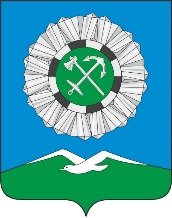 Российская ФедерацияИркутская областьСлюдянский районСЛЮДЯНСКОЕ МУНИЦИПАЛЬНОЕ ОБРАЗОВАНИЕГОРОДСКАЯ ДУМАРЕШЕНИЕ  г. Слюдянкаот 23.11.2023 № 74 V-ГД О проведении публичных слушаний для обсуждения проекта решения Думы Слюдянского муниципального образования «О внесении изменений и дополнений в Устав Слюдянского муниципального образования» Для обсуждения проекта решения Думы Слюдянского муниципального образования «О внесении изменений и дополнений в Устав Слюдянского муниципального образования» с участием жителей муниципального образования и на основании частей 1, 2, абзаца первого и пункта 1 части 3, части 4 статьи 28 и статьи 44 Федерального закона от 06 октября 2003 года №131-ФЗ «Об общих принципах организации местного самоуправления в Российской Федерации», пункта 1 части 2 статьи 20 Устава Слюдянского муниципального образования, зарегистрированного Главным управлением Министерства юстиции Российской Федерации по Сибирскому Федеральному округу от 23 декабря 2005 года №RU385181042005001, с изменениями и дополнениями, зарегистрированными Управлением Министерства юстиции Российской федерации по Иркутской области от 20 октября 2023 года №RU385181042023002,ГОРОДСКАЯ ДУМА решила:1. Вынести на публичные слушания 15 января 2024 года с 17 часов 05 минут проект решения Думы Слюдянского муниципального образования «О внесении изменений и дополнений в Устав Слюдянского муниципального образования» (приложение №1).Публичные слушания провести в форме заседания в здании администрации Слюдянского городского поселения, в кабинете Думы Слюдянского муниципального образования.2. Возложить подготовку и проведение публичных слушаний по проекту решения Думы Слюдянского муниципального образования «О внесении изменений и дополнений в Устав Слюдянского муниципального образования» на администрацию Слюдянского городского поселения.3. Оповестить жителей Слюдянского муниципального образования не менее чем за 10 календарных дней о времени и месте проведения публичных слушаний по проекту решения Думы Слюдянского муниципального образования «О внесении изменений и дополнений в Устав Слюдянского муниципального образования» путем опубликования извещения в средствах массовой информации и размещения объявлений в специально отведенных местах.4. Обеспечить заблаговременное ознакомление с проектом решения Думы Слюдянского муниципального образования «О внесении изменений и дополнений в Устав Слюдянского муниципального образования» путем направления его в коллективы муниципальных предприятий и учреждений, иные крупные организации, местных отделений политических партий и иных общественных объединений, а также предоставления жителям для ознакомления в библиотеке и администрации Слюдянского городского поселения.5. Рекомендательное решение по результатам публичных слушаний по проекту решения Думы Слюдянского муниципального образования «О внесении изменений и дополнений в Устав Слюдянского муниципального образования», принимаемое большинством голосов, подлежит опубликованию в средствах массовой информации.6. Установить, что замечания и предложения по проекту решения Думы Слюдянского муниципального образования «О внесении изменений и дополнений в Устав Слюдянского муниципального образования» могут быть направлены в письменном виде либо предоставлены непосредственно в срок до 15 января 2024 года в адрес Думы Слюдянского муниципального образования (665904, г. Слюдянка, ул. Советская, 34, кабинет №22). 7. Опубликовать настоящее решение с приложением проекта решения Думы Слюдянского муниципального образования «О внесении изменений и дополнений в Устав Слюдянского муниципального образования» в газете «Байкал новости» или в приложении к данному периодическому изданию, а также разместить на официальном сайте администрации Слюдянского городского поселения в сети Интернет.Председатель ДумыСлюдянского муниципального образования                                                  М.М. КайсаровПриложение к решению Думы Слюдянского муниципального образования от ________№ ______Проект решенияРоссийская ФедерацияИркутская областьСлюдянский районСЛЮДЯНСКОЕ МУНИЦИПАЛЬНОЕ ОБРАЗОВАНИЕГОРОДСКАЯ ДУМАРЕШЕНИЕ  г. Слюдянкаот ________ №_______О внесении изменений и дополнений в Устав Слюдянского муниципального образованияВ целях приведения Устава Слюдянского муниципального образования в соответствии с Федеральными законами от 10.07.2023 года №286-ФЗ «О внесении изменений в отдельные законодательные акты Российской Федерации», от 04.08.2023 года №420-ФЗ «О внесении изменений в Федеральный закон «Об общих принципах организации местного самоуправления в Российской Федерации» и статью 44 Федерального закона «Об общих принципах организации публичной власти в субъектах Российской Федерации», от 04.08.2023 года №449-ФЗ «О внесении изменений в отдельные законодательные акты Российской Федерации», от 02.11.2023 года №517-ФЗ «О внесении изменений в Федеральный закон «Об общих принципах организации местного самоуправления в Российской Федерации» и на основании статей 7, 35, 44 Федерального закона от 06 октября 2003 года №131-ФЗ «Об общих принципах организации местного самоуправления в Российской Федерации», статей 33, 73 Устава Слюдянского муниципального образования, зарегистрированного Главным управлением Министерства юстиции Российской Федерации по Сибирскому федеральному округу 23 декабря 2005 года за №RU385181042005001, с изменениями и дополнениями, зарегистрированными Управлением Министерства юстиции Российской Федерации по Иркутской области от 20 октября 2023 года №RU385181042023002,ГОРОДСКАЯ ДУМА решила:1. Внести изменения и дополнения в Устав Слюдянского муниципального образования, зарегистрированного Главным управлением Министерства юстиции Российской Федерации по Сибирскому федеральному округу 23 декабря 2005 года за №RU385181042005001, с изменениями и дополнениями, зарегистрированными Управлением Министерства юстиции Российской Федерации по Иркутской области от 20 октября 2023 года №RU385181042023002,В статье 101.1.1. пункт 30 части 1 изложить в следующей редакции:«30) организация и осуществление мероприятий по работе с детьми и молодежью, участие в реализации молодежной политики, разработка и реализация мер по обеспечению и защите прав и законных интересов молодежи, разработка и реализация муниципальных программ по основным направлениям реализации молодежной политики, организация и осуществление мониторинга реализации молодежной политики в поселении;»;1.1.2. часть 1 дополнить пунктом 44 следующего содержания:«;44) осуществление выявления объектов накопленного вреда окружающей среде и организация ликвидации такого вреда применительно к территориям, расположенным в границах земельных участков, находящихся в собственности поселения»;В статье 111.2.1. пункт 3.1. изложить в следующей редакции:«3.1) учреждение печатного средства массовой информации и (или) сетевого издания для обнародования муниципальных правовых актов Слюдянского муниципального образования, доведения до сведения жителей муниципального образования официальной информации;»1.2.2. в пункте 7 слова «федеральными законами» заменить словами «Федеральным законом №131-ФЗ от 06.10.2003 г. «Об общих принципах организации местного самоуправления в Российской Федерации»;»;В статье 121.3.1. часть 5 изложить в следующей редакции:«5. Муниципальные нормативные правовые акты, затрагивающие права, свободы и обязанности человека и гражданина, муниципальные нормативные правовые акты, устанавливающие правовой статус организаций, учредителем которых выступает муниципальное образование, а также соглашения, заключаемые между органами местного самоуправления, вступают в силу после их официального обнародования.»;В статье 131.4.1. статью 13 изложить в следующей редакции: «Статья 13. Опубликование (обнародование) муниципальных правовых актов1. Муниципальные правовые акты вступают в силу в порядке, установленном настоящим Уставом, за исключением решений городской Думы о налогах и сборах, которые вступают в силу в соответствии с Налоговым кодексом Российской Федерации.2. Порядок обнародования муниципальных правовых актов, в том числе соглашений, заключаемых между органами местного самоуправления, устанавливается настоящим Уставом и должен обеспечивать возможность ознакомления с ними граждан, за исключением муниципальных правовых актов или их отдельных положений, содержащих сведения, распространение которых ограничено федеральным законом.3. Под обнародованием муниципального правового акта, в том числе соглашения, заключенного между органами местного самоуправления, понимается:1) официальное опубликование муниципального правового акта;2) размещение муниципального правового акта в местах, доступных для неограниченного круга лиц (в помещениях государственных органов, органов местного самоуправления, государственных и муниципальных библиотек, других доступных для посещения местах);3) размещение на официальном сайте муниципального образования в информационно-телекоммуникационной сети «Интернет»;4) размещение муниципального правового акта в порядке и случаях, предусмотренных законодательством РФ.4. Официальным опубликованием муниципального правового акта, в том числе соглашения, заключенного между органами местного самоуправления, считается первая публикация его полного текста в периодическом печатном издании, распространяемом в Слюдянском муниципальном образовании, определённом на основании Федерального закона от 05.04.2013 года № 44-ФЗ «О контрактной системе в сфере закупок товаров, работ, услуг для обеспечения государственных и муниципальных нужд», или первое размещение его полного текста в сетевом издании.Если значительный по объему муниципальный правовой акт по техническим причинам не может быть опубликован в одном номере периодического печатного издания, то такой акт в соответствии с законодательством публикуется в нескольких номерах соответствующего периодического издания, как правило, подряд. В этом случае днем официального опубликования (обнародования) нормативного правового акта является день выхода номера периодического печатного издания, в котором завершена публикация его полного текста.В случае если при опубликовании (обнародовании) муниципального правового акта были допущены ошибки, опечатки или иные неточности в сравнении с подлинником муниципального правового акта, то после обнаружения ошибки, опечатки или иной неточности в том же издании в соответствии с законодательством публикуется (обнародуется) официальное извещение соответствующего органа местного самоуправления либо должностного лица, принявшего муниципальный правовой акт, об исправлении неточности и подлинная редакция соответствующих положений.Исправление ошибок, опечаток или иных неточностей в подлинниках муниципальных правовых актов осуществляется путем внесения соответствующих изменений в муниципальный правовой акт, в котором имеются неточности.5. В случае, если официальное опубликование муниципального правового акта, в том числе соглашения, заключенного между органами местного самоуправления, осуществляется в сетевом издании, в Слюдянском муниципальном образовании в соответствии с Федеральным законом от 9 февраля 2009 года №8-ФЗ «Об обеспечении доступа к информации о деятельности государственных органов и органов местного самоуправления» обеспечивается создание одного или нескольких пунктов подключения к информационно-телекоммуникационной сети «Интернет» в местах, доступных для их использования неограниченным кругом лиц (в помещениях государственных органов, органов местного самоуправления, государственных и муниципальных библиотек, других доступных для посещения местах) без использования ими дополнительных технических средств.6. Перечень периодических печатных изданий, сетевых изданий с указанием доменных имен соответствующих сайтов в информационно-телекоммуникационной сети «Интернет» и сведений об их регистрации в качестве средств массовой информации, в которых осуществляется обнародование (за исключением официального опубликования) муниципальных правовых актов, в том числе соглашений, заключенных между органами местного самоуправления, доводится до всеобщего сведения путем опубликования постановления главы Слюдянского муниципального образования.»;В статье 36.1.1.5.1. в абзаце первом части 2 слова «не обладает» заменить словом «обладает»;1.5.2. часть 4 изложить в следующей редакции:«4. Ревизионная комиссия образуется в составе председателя, назначаемого на должность решением городской Думы, и аппарата Ревизионной комиссии. В состав аппарата Ревизионной комиссии входят инспекторы и иные штатные работники. Срок полномочий председателя Ревизионной комиссии составляет 5 лет. Штатная численность Ревизионной комиссии определяется решением городской Думы по представлению председателя Ревизионной комиссии с учетом необходимости выполнения возложенных законодательством полномочий, обеспечения организационной и функциональной независимости Ревизионной комиссии.»;1.5.3. абзац первый части 6 дополнить предложением вторым в следующей редакции:«Должности инспекторов Ревизионной комиссии Слюдянского муниципального образования относятся к должностям муниципальной службы.»;1.5.4. в части 7 слова «доходов бюджета» заменить словами «средств бюджета Слюдянское муниципальное образования».1.5.5. дополнить частью 11 в следующей редакции:«11. Меры по материальному и социальному обеспечению председателя Ревизионной комиссии, инспекторов и иных работников аппарата Ревизионной комиссии устанавливаются муниципальными правовыми актами Слюдянского муниципального образования в соответствии с Федеральным законом от 07.02.2011 года №6-ФЗ «Об общих принципах организации и деятельности контрольно-счетных органов субъектов Российской Федерации, федеральных территорий и муниципальных образований», другими федеральными законами и законами Иркутской области.»;В статье 381.6.1 часть 10 дополнить абзацем вторым в следующей редакции:«Депутат думы Слюдянского муниципального образования освобождается от ответственности за несоблюдение ограничений и запретов, требований о предотвращении или об урегулировании конфликта интересов и неисполнение обязанностей, установленных Федеральным законом от 06.10.2003 года №131-ФЗ «Об общих принципах организации местного самоуправления в Российской Федерации» и другими федеральными законами в целях противодействия коррупции, в случае, если несоблюдение таких ограничений, запретов и требований, а также неисполнение таких обязанностей признается следствием не зависящих от указанных лиц обстоятельств в порядке, предусмотренном частями 3 - 6 статьи 13 Федерального закона от 25 декабря 2008 года №273-ФЗ «О противодействии коррупции».»;В статье 421.7.1. часть 6 дополнить абзацем третьим следующего содержания:«Глава муниципального образования освобождается от ответственности за несоблюдение ограничений и запретов, требований о предотвращении или об урегулировании конфликта интересов и неисполнение обязанностей, установленных Федеральным законом от 06 октября 2003 года №131-ФЗ «Об общих принципах организации местного самоуправления в Российской Федерации» и другими федеральными законами в целях противодействия коррупции, в случае, если несоблюдение таких ограничений, запретов и требований, а также неисполнение таких обязанностей признается следствием не зависящих от него обстоятельств в порядке, предусмотренном частями 3 - 6 статьи 13 Федерального закона от 25 декабря 2008 года №273-ФЗ «О противодействии коррупции».»;В Уставе Слюдянского муниципального образования1.8.1. дополнить главой 9.1. следующего содержания: «ГЛАВА 9.1. МЕЖДУНАРОДНЫЕ И ВНЕШНЕЭКОНОМИЧЕСКИЕ СВЯЗИ ОРГАНОВ МЕСТНОГО САМОУПРАВЛЕНИЯ СЛЮДЯНСКОГО МУНИЦИПАЛЬНОГО ОБРАЗОВАНИЯСтатья 68.2. Полномочия органов местного самоуправления в сфере международных и внешнеэкономических связей1. Международные и внешнеэкономические связи осуществляются органами местного самоуправления Слюдянского муниципального образования в целях решения вопросов местного значения по согласованию с органами государственной власти Иркутской области в порядке, установленном законом Иркутской области.2. К полномочиям органов местного самоуправления Слюдянского муниципального образования в сфере международных и внешнеэкономических связей относятся:1) проведение встреч, консультаций и иных мероприятий в сфере международных и внешнеэкономических связей с представителями государственно-территориальных, административно-территориальных и муниципальных образований иностранных государств;2) заключение соглашений об осуществлении международных и внешнеэкономических связей органов местного самоуправления с органами местного самоуправления иностранных государств;3) участие в деятельности международных организаций в сфере межмуниципального сотрудничества в рамках полномочий органов, созданных специально для этой цели;4) участие в разработке и реализации проектов международных программ межмуниципального сотрудничества;5) иные полномочия в сфере международных и внешнеэкономических связей органов местного самоуправления в соответствии с международными договорами Российской Федерации, федеральными законами, иными нормативными правовыми актами Российской Федерации и законами Иркутской области.Статья 68.3. Соглашения об осуществлении международных и внешнеэкономических связей органов местного самоуправления1. В целях решения вопросов местного значения органы местного самоуправления Слюдянского муниципального образования заключают соглашения об осуществлении международных и внешнеэкономических связей с органами местного самоуправления иностранных государств по согласованию с Правительством Иркутской области в порядке, определяемом законом Иркутской области.2. Регистрация органами государственной власти Иркутской области соглашений об осуществлении международных и внешнеэкономических связей органов местного самоуправления Слюдянского муниципального образования осуществляется в порядке, определяемом законом Иркутской области, и является обязательным условием вступления таких соглашений в силу.3. Подписанные соглашения об осуществлении международных и внешнеэкономических связей органов местного самоуправления подлежат опубликованию (обнародованию) в порядке, предусмотренном для опубликования (обнародования) муниципальных правовых актов Слюдянского муниципального образования.Статья 68.4. Информирование об осуществлении международных и внешнеэкономических связей органов местного самоуправленияГлава муниципального образования ежегодно до 15 января информирует уполномоченный орган государственной власти Иркутской области в установленном указанным органом порядке об осуществлении международных и внешнеэкономических связей органов местного самоуправления Слюдянского муниципального образования и о результатах осуществления таких связей в предыдущем году.Статья 68.5. Перечень соглашений об осуществлении международных и внешнеэкономических связей органов местного самоуправления1. Слюдянского муниципального образования формирует перечень соглашений об осуществлении международных и внешнеэкономических связей органов местного самоуправления Слюдянского муниципального образования в порядке, определенном Правительством Иркутской области. В такой перечень включаются все соглашения об осуществлении международных и внешнеэкономических связей органов местного самоуправления Слюдянского муниципального образования, в том числе соглашения, утратившие силу.2. Глава муниципального образования ежегодно до 15 января направляет в уполномоченный орган государственной власти Иркутской области перечень соглашений об осуществлении международных и внешнеэкономических связей органов местного самоуправления Слюдянского муниципального образования, включая в него соглашения, заключенные и утратившие силу в предыдущем году. В случае, если такой перечень направляется впервые, в него включаются все соглашения об осуществлении международных и внешнеэкономических связей органов местного самоуправления Слюдянского муниципального образования, в том числе соглашения, утратившие силу.».2. Настоящее решение вступает в силу со дня его официального опубликования с реквизитами государственной регистрации.3. Поручить главе Слюдянское муниципального образования:3.1. Направить изменения и дополнения в Устав Слюдянского муниципального образования на государственную регистрацию в Управление Министерства юстиции Российской Федерации по Иркутской области.3.2. Опубликовать настоящее решение с реквизитами государственной регистрации в газете «Байкал новости» или в приложении к данному периодическому изданию и разместить на официальном сайте администрации Слюдянского городского поселения Слюдянского района.Глава Слюдянского муниципального образования                                                                           В.Н. СендзякПредседатель ДумыСлюдянского муниципального образования                                                  М.М. Кайсаров